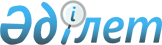 Бурабай аудандық мәслихатының 2015 жылғы 25 желтоқсандағы № 5С-50/1 "2016-2018 жылдарға арналған аудандық бюджет туралы" шешiмiне өзгерістер енгiзу туралыАқмола облысы Бурабай аудандық мәслихатының 2016 жылғы 12 тамыздағы № 6С-7/2 шешімі. Ақмола облысының Әділет департаментінде 2016 жылғы 2 қыркүйекте № 5509 болып тіркелді      Қазақстан Республикасының 2008 жылғы 4 желтоқсандағы Бюджет Кодексінің 109 бабының 5 тармағына, "Қазақстан Республикасындағы жергілікті мемлекеттік басқару және өзін-өзі басқару туралы" Қазақстан Республикасының 2001 жылғы 23 қаңтардағы Заңының 6 бабына сәйкес, Бурабай аудандық мәслихаты ШЕШІМ ЕТТI:

      1. Бурабай аудандық мәслихатының "2016-2018 жылдарға арналған аудандық бюджет туралы" 2015 жылғы 25 желтоқсандағы № 5С-50/1 (Нормативтік құқықтық актілерді мемлекеттік тіркеу тізілімінде № 5208 болып тіркелген, 2016 жылғы 21 қаңтарда аудандық "Бурабай" газетінде, 2016 жылғы 21 қаңтарда аудандық "Луч" газетінде жарияланған) шешіміне келесi өзгерістер енгiзiлсiн: 

      1 тармақ жаңа редакцияда баяндалсын:

      "1. 2016-2018 жылдарға арналған аудандық бюджет осы шешімнің 1, 2 және 3 қосымшаларына сәйкес, соның ішінде 2016 жылға келесі көлемдерде бекітілсін:

      1) кірістер – 7750991,6 мың теңге, соның ішінде:

      салықтық түсімдер – 3019737,7 мың теңге;

      салықтық емес түсімдер – 9059,0 мың теңге;

      негізгі капиталды сатудан түсетін түсімдер – 117437,3 мың теңге;

      трансферттер түсімдері – 4604757,6 мың теңге.

      2) шығындар – 7778710,4 мың теңге.

      3) таза бюджеттік кредиттеу – - 3695,0 мың теңге, соның ішінде:

      бюджеттік кредиттер – 38178,0 мың теңге;

      бюджеттік кредиттерді өтеу – 41873,0 мың теңге.

      4) қаржы активтерімен операциялар бойынша сальдо – 18500,0 мың теңге, соның ішінде:

      қаржы активтерін сатып алу – 18500,0 мың теңге.

      5) бюджет тапшылығы (профициті) – - 42523,6 мың теңге.

      6) бюджет тапшылығын қаржыландыру (профицитін пайдалану) – 42523,6 мың теңге.";

      Бурабай аудандық мәслихатының аталған шешiмінің 1, 4, 6 қосымшалары осы шешiмнiң 1, 2, 3 қосымшаларына сәйкес жаңа редакцияда баяндалсын. 

      2. Осы шешiм Ақмола облысының Әдiлет департаментiнде мемлекеттiк тiркелген күнінен бастап күшіне енедi және 2016 жылдың 1 қаңтарынан бастап қолданысқа енгізіледі.



      "КЕЛІСІЛДІ"



      12 тамыз 2016 жыл

 Бурабай ауданының 2016 жылға арналған бюджеті 2016 жылға арналған облыстық бюджетінен нысаналы трансферттер Аудандық маңызы бар қала, кент, ауылдық округтердің 2016 жылға арналған бюджеттік бағдарламалары      кестенің жалғасы:

      кестенің жалғасы:


					© 2012. Қазақстан Республикасы Әділет министрлігінің «Қазақстан Республикасының Заңнама және құқықтық ақпарат институты» ШЖҚ РМК
				
      VІІ сессияның төрағасы,
аудандық мәслихаттың 

      Хатшысы

Ө.Бейсенов

      Бурабай ауданының әкімі

Т.Ташмағамбетов
Бурабай аудандық
мәслихатының
2016 жылғы 12 тамыздағы
№ 6С-7/2 шешіміне
1 қосымшаБурабай аудандықМәслихатының
2015 жылғы 25 желтоқсандағы
№ 5С-50/1 шешіміне
1 қосымшаСанаты

Санаты

Санаты

Санаты

сома мың теңге

Сыныбы

Сыныбы

Сыныбы

сома мың теңге

Ішкі сыныбы

Ішкі сыныбы

сома мың теңге

Атауы

сома мың теңге

1

2

3

4

5

 I. Кірістер

7750991,6

1

Салықтық түсімдер

3019737,7

1

01

Табыс салығы

236679,2

1

01

2

Жеке табыс салығы

236679,2

1

03

Әлеуметтік салық

1548482,0

1

03

1

Әлеуметтік салық

1548482,0

1

04

Меншiкке салынатын салықтар

1010516,9

1

04

1

Мүлікке салынатын салықтар

732877,0

1

04

3

Жер салығы

73455,0

1

04

4

Көлік құралдарына салынатын салық

200166,9

1

04

5

Бірыңғай жер салығы

4018,0

1

05

Тауарларға, жұмыстарға және қызметтерге салынатын iшкi салықтар

189443,0

1

05

2

Акциздер

19919,0

1

05

3

Табиғи және басқа да ресурстарды пайдаланғаны үшiн түсетiн түсiмдер

92400,0

1

05

4

Кәсіпкерлік және кәсіби қызметті жүргізгені үшін алынатын алымдар

72248,0

1

05

5

Ойын бизнесіне салық

4876,0

1

08

Заңдық маңызы бар әрекеттерді жасағаны және (немесе) оған уәкілеттігі бар мемлекеттік органдар немесе лауазымды адамдар құжаттар бергені үшін алынатын міндетті төлемдер

34616,6

1

08

1

Мемлекеттік баж

34616,6

2

Салықтық емес түсімдер

9059,0

2

01

Мемлекеттік меншіктен түсетін кірістер

5470,8

2

01

4

Коммуналдық меншіктегі заңдытулғаларға қатысу үлесіне кірістер

521,4

2

01

5

Мемлекет меншігіндегі мүлікті жалға беруден түсетін кірістер

4808,0

2

01

7

Мемлекеттік бюджеттен берілген кредиттер бойынша сыйақылар

139,0

2

01

9

Мемлекет меншігінен түсетін басқа да кірістер

2,4

2

02

Мемлекеттік бюджеттен қаржыландырылатын мемлекеттік мекемелердің тауарларды (жұмыстарды, қызметтерді) өткізуінен түсетін түсімдер

50,0

2

02

1

Мемлекеттік бюджеттен қаржыландырылатын мемлекеттік мекемелердің тауарларды (жұмыстарды, қызметтерді) өткізуінен түсетін түсімдер

50,0

2

04

Мемлекеттік бюджеттен қаржыландырылатын, сондай-ақ Қазақстан Республикасы Ұлттық Банкінің бюджетінен (шығыстар сметасынан) ұсталатын және қаржыландырылатын мемлекеттік мекемелер салатын айыппұлдар, өсімпұлдар, санкциялар, өндіріп алулар

1538,2

2

04

1

Мұнай секторы ұйымдарынан түсетін түсімдерді қоспағанда, мемлекеттік бюджеттен қаржыландырылатын, сондай-ақ Қазақстан Республикасы Ұлттық Банкінің бюджетінен (шығыстар сметасынан) ұсталатын және қаржыландырылатын мемлекеттік мекемелер салатын айыппұлдар, өсімпұлдар, санкциялар, өндіріп алулар

1538,2

2

06

Басқа да салықтық емес түсiмдер

2000,0

2

06

1

Басқа да салықтық емес түсiмдер

2000,0

3

Негізгі капиталды сатудан түсетін түсiмдер

117437,3

3

01

Мемлекеттік мекемелерге бекітілген мемлекеттік мүлікті сату

18938,5

3

01

1

Мемлекеттік мекемелерге бекітілген мемлекеттік мүлікті сату

18938,5

3

03

Жерді және материалдық емес активтерді сату

98498,8

3

03

1

Жерді сату

92132,6

3

03

2

Материалдық емес активтерді сату

6366,2

4

Трансферттер түсімдері

4604757,6

4

02

Мемлекеттiк басқарудың жоғары тұрған органдарынан түсетiн трансферттер

4604757,6

4

02

2

Облыстық бюджеттен түсетiн трансферттер

4604757,6

Функционалдық топ

Функционалдық топ

Функционалдық топ

Функционалдық топ

сома мың теңге

Бюджеттік бағдарламалар әкімшісі

Бюджеттік бағдарламалар әкімшісі

Бюджеттік бағдарламалар әкімшісі

сома мың теңге

Бағдарлама

Бағдарлама

сома мың теңге

Атауы

сома мың теңге

1

2

3

4

5

II. Шығындар

7778710,4

01

Жалпы сипаттағы мемлекеттік қызметтер

327902,4

112

Аудан (облыстық маңызы бар қала) мәслихатының аппараты

16159,0

001

Аудан (облыстық маңызы бар қала) мәслихатының қызметін қамтамасыз ету жөніндегі қызметтер

16159,0

122

Аудан (облыстық маңызы бар қала) әкімінің аппараты

94533,5

001

Аудан (облыстық маңызы бар қала) әкімінің қызметін қамтамасыз ету жөніндегі қызметтер

93008,0

003

Мемлекеттік органның күрделі шығыстары

1525,5

123

Қаладағы аудан, аудандық маңызы бар қала, кент, ауыл, ауылдық округ әкімінің аппараты

165462,6

001

Қаладағы аудан, аудандық маңызы бар қаланың, кент, ауыл, ауылдық округ әкімінің қызметін қамтамасыз ету жөніндегі қызметтер

165267,6

022

Мемлекеттік органның күрделі шығыстары

195,0

458

Ауданның (облыстық маңызы бар қаланың) тұрғын үй-коммуналдық шаруашылығы, жолаушылар көлігі және автомобиль жолдары бөлімі

16318,3

001

Жергілікті деңгейде тұрғын үй-коммуналдық шаруашылығы, жолаушылар көлігі және автомобиль жолдары саласындағы мемлекеттік саясатты іске асыру жөніндегі қызметтер

16318,3

459

Ауданның (облыстық маңызы бар қаланың) экономика және қаржы бөлімі

35429,0

001

Ауданның (облыстық маңызы бар қаланың) экономикалық саясатын қалыптастыру мен дамыту, мемлекеттік жоспарлау, бюджеттік атқару және коммуналдық меншігін басқару саласындағы мемлекеттік саясатты іске асыру жөніндегі қызметтер

31072,0

003

Салық салу мақсатында мүлікті бағалауды жүргізу

3057,0

010

Жекешелендіру, коммуналдық меншікті басқару, жекешелендіруден кейінгі қызмет және осыған байланысты дауларды реттеу 

1300,0

02

Қорғаныс

9056,0

122

Аудан (облыстық маңызы бар қала) әкімінің аппараты

9056,0

005

Жалпыға бірдей әскери міндетті атқару шеңберіндегі іс-шаралар

8542,0

007

Аудандық (қалалық) ауқымдағы дала өрттерінің, сондай - ақ мемлекеттік өртке қарсы қызмет органдары құрылмаған елдi мекендерде өрттердің алдын алу және оларды сөндіру жөніндегі іс-шаралар

514,0

03

Қоғамдық тәртіп, қауіпсіздік, құқықтық, сот, қылмыстық-атқару қызметі

12885,0

458

Ауданның (облыстық маңызы бар қаланың) тұрғын үй-коммуналдық шаруашылығы, жолаушылар көлігі және автомобиль жолдары бөлімі

200,0

021

Елдi мекендерде жол қозғалысы қауiпсiздiгін қамтамасыз ету

200,0

499

Ауданның (облыстық маңызы бар қаланың) азаматтық хал актілерін тіркеу бөлімі 

12685,0

001

Жергілікті деңгейде азаматтық хал актілерін тіркеу саласындағы мемлекеттік саясатты іске асыру жөніндегі қызметтер

12230,0

003

Мемлекеттік органның күрделі шығыстары

455,0

04

Білім беру

4333163,6

123

Қаладағы аудан, аудандық маңызы бар қала, кент, ауыл, ауылдық округ әкімінің аппараты

1101,0

005

Ауылдық жерлерде балаларды мектепке дейін тегін алып баруды және кері алып келуді ұйымдастыру

1101,0

464

Ауданның (облыстық маңызы бар қаланың) білім бөлімі

4017565,6

001

Жергілікті деңгейде білім беру саласындағы мемлекеттік саясатты іске асыру жөніндегі қызметтер

14306,3

003

Жалпы білім беру

3149037,6

004

Ауданның (облыстық маңызы бар қаланың) мемлекеттік білім беру мекемелерінде білім беру жүйесін ақпараттандыру

3690,0

005

Ауданның (облыстық маңызы бар қаланың) мемлекеттік білім беру мекемелер үшін оқулықтар мен оқу-әдiстемелiк кешендерді сатып алу және жеткізу

57319,3

006

Балаларға қосымша білім беру

126768,0

007

Аудандық (қалалық) ауқымдағы мектеп олимпиадаларын және мектептен тыс іс-шараларды өткiзу

2915,0

009

Мектепке дейінгі тәрбие мен оқыту ұйымдарының қызметін қамтамасыз ету

194147,0

015

Жетім баланы (жетім балаларды) және ата-аналарының қамқорынсыз қалған баланы (балаларды) күтіп-ұстауға қамқоршыларға (қорғаншыларға) ай сайынға ақшалай қаражат төлемі

44488,0

022

Жетім баланы (жетім балаларды) және ата-анасының қамқорлығынсыз қалған баланы (балаларды) асырап алғаны үшін Қазақстан азаматтарына біржолғы ақша қаражатын төлеуге арналған төлемдер

3031,0

040

Мектепке дейінгі білім беру ұйымдарында мемлекеттік білім беру тапсырысын іске асыру

361419,4

050

Жаңадан іске қосылатын білім беру объектілерін күтіп-ұстау

55374,0

067

Ведомстволық бағыныстағы мемлекеттік мекемелерінің және ұйымдарының күрделі шығыстары

5070,0

467

Ауданның (облыстық маңызы бар қаланың) құрылыс бөлімі

314497,0

024

Бастауыш, негізгі орта және жалпы орта білім беру объектілерін салу және реконструкциялау

314497,0

06

Әлеуметтiк көмек және әлеуметтiк қамсыздандыру

243371,2

451

Ауданның (облыстық маңызы бар қаланың) жұмыспен қамту және әлеуметтік бағдарламалар бөлімі

238845,2

001

Жергілікті деңгейде халық үшін әлеуметтік бағдарламаларды жұмыспен қамтуды қамтамасыз етуді іске асыру саласындағы мемлекеттік саясатты іске асыру жөніндегі қызметтер 

34570,8

002

Жұмыспен қамту бағдарламасы

18758,0

005

Мемлекеттік атаулы әлеуметтік көмек

2222,0

006

Тұрғын үйге көмек көрсету

2780,0

007

Жергілікті өкілетті органдардың шешімі бойынша мұқтаж азаматтардың жекелеген топтарына әлеуметтік көмек

33516,3

010

Үйден тәрбиеленіп оқытылатын мүгедек балаларды материалдық қамтамасыз ету

1600,0

011

Жәрдемақыларды және басқа да әлеуметтік төлемдерді есептеу, төлеу мен жеткізу бойынша қызметтерге ақы төлеу

463,0

014

Мұқтаж азаматтарға үйде әлеуметтiк көмек көрсету

81556,6

016

18 жасқа дейінгі балаларға мемлекеттік жәрдемақылар

6500,0

017

Мүгедектерді оңалту жеке бағдарламасына сәйкес, мұқтаж мүгедектерді міндетті гигиеналық құралдармен және ымдау тілі мамандарының қызмет көрсетуін, жеке көмекшілермен қамтамасыз ету

18685,0

023

Жұмыспен қамту орталықтарының қызметін қамтамасыз ету

1035,5

025

Өрлеу жобасы бойынша келісілген қаржылай көмекті енгізу

12890,0

050

Қазақстан Республикасында мүгедектердің құқықтарын қамтамасыз ету және өмір сүру сапасын жақсарту жөніндегі 2012 - 2018 жылдарға арналған іс-шаралар жоспарын іске асыру

15104,3

054

Үкіметтік емес секторда мемлекеттік әлеуметтік тапсырысты орналастыру

9163,7

458

Ауданның (облыстық маңызы бар қаланың) тұрғын үй-коммуналдық шаруашылығы, жолаушылар көлігі және автомобиль жолдары бөлімі

526,0

050

Қазақстан Республикасында мүгедектердің құқықтарын қамтамасыз ету және өмір сүру сапасын жақсарту жөніндегі 2012 - 2018 жылдарға арналған іс-шаралар жоспарын іске асыру

526,0

464

Ауданның (облыстық маңызы бар қаланың) білім бөлімі

4000,0

030

Патронат тәрбиешілерге берілген баланы (балаларды) асырап бағу 

4000,0

07

Тұрғын-үй коммуналдық шаруашылық

1354287,9

123

Қаладағы аудан, аудандық маңызы бар қала, кент, ауыл, ауылдық округ әкімінің аппараты

22000,0

011

Елді мекендерді абаттандыру мен көгалдандыру

20000,0

014

Елді мекендерді сумен жабдықтауды ұйымдастыру

2000,0

458

Ауданның (облыстық маңызы бар қаланың) тұрғын үй-коммуналдық шаруашылығы, жолаушылар көлігі және автомобиль жолдары бөлімі

1165664,8

002

Мемлекеттiк қажеттiлiктер үшiн жер учаскелерiн алып қою, соның iшiнде сатып алу жолымен алып қою және осыған байланысты жылжымайтын мүлiктi иелiктен айыру

3500,0

003

Мемлекеттік тұрғын үй қорының сақталуын ұйымдастыру

1574,1

011

Шағын қалаларды жылумен жабдықтауды үздіксіз қамтамасыз ету

857000,0

012

Сумен жабдықтау және су бұру жүйесінің жұмыс істеуі

3522,0

016

Елдi мекендердiң санитариясын қамтамасыз ету

2139,2

018

Елдi мекендердi абаттандыру және көгалдандыру

25290,5

026

Ауданның (облыстық маңызы бар қаланың) коммуналдық меншігіндегі жылу жүйелерін қолдануды ұйымдастыру

45863,0

028

Коммуналдық шаруашылығын дамыту

226639,0

031

Кондоминиум объектісіне техникалық паспорттар дайындау

137,0

464

Ауданның (облыстық маңызы бар қаланың) білім бөлімі

21578,3

026

Жұмыспен қамту 2020 жол картасы бойынша қалаларды және ауылдық елді мекендерді дамыту шеңберінде объектілерді жөндеу

21578,3

467

Ауданның (облыстық маңызы бар қаланың) құрылыс бөлімі

136831,8

003

Коммуналдық тұрғын үй қорының тұрғын үйін жобалау және (немесе) салу, реконструкциялау

53623,4

004

Инженерлік-коммуникациялық инфрақұрылымды жобалау, дамыту және (немесе) жайластыру

26702,6

005

Коммуналдық шаруашылығын дамыту

3000,0

006

Сумен жабдықтау және су бұру жүйесін дамыту

39189,3

058

Елді мекендердегі сумен жабдықтау және су бұру жүйелерін дамыту

14316,5

479

Ауданның (облыстық маңызы бар қаланың) тұрғын үй инспекциясы бөлімі

8213,0

001

Жергілікті деңгейде тұрғын үй қоры саласындағы мемлекеттік саясатты іске асыру жөніндегі қызметтер

8213,0

08

Мәдениет, спорт, туризм және ақпараттық кеңістiк

198065,3

455

Ауданның (облыстық маңызы бар қаланың) мәдениет және тілдерді дамыту бөлімі

149815,1

001

Жергілікті деңгейде тілдерді және мәдениетті дамыту саласындағы мемлекеттік саясатты іске асыру жөніндегі қызметтер

7691,6

003

Мәдени-демалыс жұмысын қолдау

73739,5

006

Аудандық (қалалық) кiтапханалардың жұмыс iстеуi

56272,0

007

Мемлекеттік тілді және Қазақстан халықының басқа да тілдерін дамыту

12112,0

456

Ауданның (облыстық маңызы бар қаланың) ішкі саясат бөлімі

24621,5

001

Жергілікті деңгейде ақпарат, мемлекеттілікті нығайту және азаматтардың әлеуметтік сенімділігін қалыптастыру саласында мемлекеттік саясатты іске асыру жөніндегі қызметтер

8764,5

002

Мемлекеттік ақпараттық саясат жүргізу жөніндегі қызметтер

10344,0

003

Жастар саясаты саласындағы іс-шараларды iске асыру

5513,0

465

Ауданның (облыстық маңызы бар қаланың) дене шынықтыру және спорт бөлімі

13410,7

001

Жергілікті деңгейде дене шынықтыру және спорт саласындағы мемлекеттік саясатты іске асыру жөніндегі қызметтер

7028,7

006

Аудандық (облыстық маңызы бар қалалық) деңгейде спорттық жарыстар өткiзу

6382,0

480

Ауданның (облыстық маңызы бар қаланың) туризм бөлімі

5218,0

001

Жергілікті деңгейде туризм саласында мемлекеттік саясатты іске асыру жөніндегі қызметтер

5218,0

467

Ауданның (облыстық маңызы бар қаланың) құрылыс бөлімі

5000,0

011

Мәдениет объектілерін дамыту

5000,0

10

Ауыл, су, орман, балық шаруашылығы, ерекше қорғалатын табиғи аумақтар, қоршаған ортаны және жануарлар дүниесін қорғау, жер қатынастары

111019,8

459

Ауданның (облыстық маңызы бар қаланың) экономика және қаржы бөлімі

7083,0

099

Мамандардың әлеуметтік көмек көрсетуі жөніндегі шараларды іске асыру

7083,0

462

Ауданның (облыстық маңызы бар қаланың) ауыл шаруашылығы бөлімі

15675,4

001

Жергілікті деңгейде ауыл шаруашылығы саласындағы мемлекеттік саясатты іске асыру жөніндегі қызметтер

15675,4

463

Ауданның (облыстық маңызы бар қаланың) жер қатынастары бөлімі

15898,9

001

Аудан (облыстық маңызы бар қала) аумағында жер қатынастарын реттеу саласындағы мемлекеттік саясатты іске асыру жөніндегі қызметтер

13042,3

003

Елдi мекендердi жер-шаруашылық орналастыру

2856,6

473

Ауданның (облыстық маңызы бар қаланың) ветеринария бөлімі

72362,5

001

Жергілікті деңгейде ветеринария саласындағы мемлекеттік саясатты іске асыру жөніндегі қызметтер

15584,0

005

Мал көмінділерінің (биотермиялық шұңқырлардың) жұмыс істеуін қамтамасыз ету

1035,5

007

Қаңғыбас иттер мен мысықтарды аулауды және жоюды ұйымдастыру

2500,0

008

Алып қойылатын және жойылатын ауру жануарлардың, жануарлардан алынатын өнімдер мен шикізаттың құнын иелеріне өтеу

3600,0

011

Эпизоотияға қарсы іс-шаралар жүргізу

49643,0

11

Өнеркәсіп, сәулет, қала құрылысы және құрылыс қызметі

20134,5

467

Ауданның (облыстық маңызы бар қаланың) құрылыс бөлімі

8707,7

001

Жергілікті деңгейде құрылыс саласындағы мемлекеттік саясатты іске асыру жөніндегі қызметтер

8707,7

468

Ауданның (облыстық маңызы бар қаланың) сәулет және қала құрылысы бөлімі

11426,8

001

Жергілікті деңгейде сәулет және қала құрылысы саласындағы мемлекеттік саясатты іске асыру жөніндегі қызметтер

11426,8

12

Көлік және коммуникация

912209,0

458

Ауданның (облыстық маңызы бар қаланың) тұрғын үй-коммуналдық шаруашылығы, жолаушылар көлігі және автомобиль жолдары бөлімі

912209,0

022

Көлік инфрақұрылымын дамыту

618742,0

023

Автомобиль жолдарының жұмыс істеуін қамтамасыз ету

124467,0

045

Аудандық маңызы бар автомобиль жолдарын және елді-мекендердің көшелерін күрделі және орташа жөндеу

169000,0

13

Басқалар

85805,0

123

Қаладағы аудан, аудандық маңызы бар қала, кент, ауыл, ауылдық округ әкімінің аппараты

19952,0

040

"Өңірлерді дамыту" бағдарламасы шеңберінде өңірлерді экономикалық дамытуға жәрдемдесу бойынша шараларды іске асыру

19952,0

459

Ауданның (облыстық маңызы бар қаланың) экономика және қаржы бөлімі

51097,0

012

Ауданның (облыстық маңызы бар қаланың) жергілікті атқарушы органының резерві 

51097,0

464

Ауданның (облыстық маңызы бар қаланың) білім бөлімі

6809,0

041

"Өңірлерді дамыту" бағдарламасы шеңберінде өңірлерді экономикалық дамытуға жәрдемдесу бойынша шараларды іске асыру

6809,0

469

Ауданның (облыстық маңызы бар қаланың) кәсіпкерлік бөлімі

7947,0

001

Жергілікті деңгейде кәсіпкерлікті дамыту саласындағы мемлекеттік саясатты іске асыру жөніндегі қызметтер

7947,0

14

Борышқа қызмет көрсету

139,0

459

Ауданның (облыстық маңызы бар қаланың) экономика және қаржы бөлімі

139,0

021

Жергілікті атқарушы органдардың облыстық бюджеттен қарыздар бойынша сыйақылар мен өзге де төлемдерді төлеу бойынша борышына қызмет көрсету

139,0

15

Трансферттер

170671,7

Трансферттер

170671,7

459

Ауданның (облыстық маңызы бар қаланың) экономика және қаржы бөлімі

170671,7

006

Пайдаланылмаған (толық пайдаланылмаған) нысаналы трансферттерді қайтару

5634,7

024

Мемлекеттік органдардың функцияларын мемлекеттік басқарудың төмен тұрған деңгейлерінен жоғарғы деңгейлерге беруге байланысты жоғары тұрған бюджеттерге берілетін ағымдағы нысаналы трансферттер

94767,0

051

Жергілікті өзін-өзі басқару органдарына берілетін трансферттер

70270,0

III. Таза бюджеттiк кредиттеу 

-3695,0

Бюджеттiк кредиттер 

38178,0

10

Ауыл, су, орман, балық шаруашылығы, ерекше қорғалатын табиғи аумақтар, қоршаған ортаны және жануарлар дүниесін қорғау, жер қатынастары

38178,0

459

Ауданның (облыстық маңызы бар қаланың) экономика және қаржы бөлімі

38178,0

018

Мамандарды әлеуметтік қолдау шараларын іске асыруға берілетін бюджеттік кредиттер

38178,0

5

Бюджеттік кредиттерді өтеу

41873,0

1

Бюджеттік кредиттерді өтеу

41873,0

1

Мемлекеттік бюджеттен берілген бюджеттік кредиттерді өтеу

41873,0

06

Мамандандырылған ұйымдарға жергілікті бюджеттен берілген бюджеттік кредиттерді өтеу

7701,0

11

Заңды тұлғаларға жергілікті бюджеттен 2005 жылға дейін берілген бюджеттік кредиттерді өтеу

34172,0

IV. Қаржы активтерiмен операциялар бойынша сальдо

18500,0

Қаржы активтерін сатып алу

18500,0

13

Басқалар

18500,0

458

Ауданның (облыстық маңызы бар қаланың) тұрғын үй-коммуналдық шаруашылығы, жолаушылар көлігі және автомобиль жолдары бөлімі

18500,0

065

Заңды тұлғалардың жарғылық капиталын қалыптастыру немесе ұлғайту

18500,0

V. Бюджет тапшылығы (профициті)

-42523,8

VI. Бюджет тапшылығын қаржыландыру (профицитін пайдалану)

42523,6

7

Қарыздар түсімі

38178,0

1

Мемлекеттік ішкі қарыздар

38178,0

2

Қарыз алу келісім- шарттары

38178,0

3

Ауданның (облыстық маңызы бар қаланың) жергілікті атқарушы органы алатын қарыздар

38178,0

16

Қарыздарды өтеу

58555,4

459

Ауданның (облыстық маңызы бар қаланың) экономика және қаржы бөлімі

58555,4

005

Жергілікті атқарушы органның жоғары тұрған бюджет алдындағы борышын өтеу

8207,4

Бурабай аудандық
мәслихатының
2016 жылғы 12 тамыздағы
№ 6С-7/2 шешіміне
2 қосымшаБурабай аудандық
мәслихатының 
2015 жылғы 25 желтоқсандағы
№ 5С-50/1 шешіміне
4 қосымшаАтауы

сома мың теңге

1

2

Барлығы

4 233 947,8 

Ағымдағы нысаналы трансферттер

2 974 207,3 

соның iшiнде:

Жергілікті бюджеттерден қаржыландырылатын азаматтық қызметшілерге еңбекақы төлеу жүйесінің жаңа моделіне көшуге, сонымен қатар оларға лауазымдық айлықақыларына ерекше еңбек жағдайлары үшін ай сайынғы үстемеақы төлеуге

935 708,0 

Мемлекеттік әкімшілік қызметшілер еңбекақысының деңгейін арттыруға

75 099,0 

Азаматтық хал актілерін тіркеу бойынша жергілікті атқарушы органдардың штат санын ұстауға

4 205,0 

Экономикалық тұрақтылықты қамтамасыз етуге

508 500,0 

Ауданның (облыстық маңызы бар қаланың) білім бөлімі

602 450,5 

Мектепке дейінгі білім беру ұйымдарында мемлекеттік білім беру тапсырысын іске асыруға

352 864,0 

Бастауыш, негізгі орта және жалпы орта білімнен, жан басты қаржыландыруды мақұлдауға

177 114,0 

Негізгі, орта және жалпы білім берудің мемлекеттік мекемелерін электрондық оқулықтармен қамтамасыз етуге

1 875,0 

Патронатты тәрбиелеуге берілген баланы (балаларды) асырауға

2 595,0 

Жаңадан іске қосылатын білім беру объектілерін күтіп-ұстауға

55 374,0 

Жаңа енгізілетін бiлiм беру объектілерінің материалдық- техникалық базасын нығайту

12 628,5 

Ауданның (облыстық маңызы бар қаланың) жұмыспен қамту және әлеуметтік бағдарламалар бөлімі

42 373,3 

Өрлеу жобасы бойынша келісілген қаржылай көмекті енгізуге

11 898,0 

Мүгедектердің құқықтарын қамтамасыз ету және өмір сүру сапасын жақсарту жөніндегі іс-шаралар жоспарларын іске асыру, соның ішінде:

15 104,3 

"Инватакси" қызметін дамытуға мемлекеттік әлеуметтік тапсырысты орналастыруға

4 086,0 

Мүгедектерді міндетті гигиеналық құралдарымен қамтамасыз ету нормаларын арттыруға

11 018,3 

Үкіметтік емес секторда мемлекеттік әлеуметтік тапсырысты орналастыру

9 163,7 

Ұлы Отан соғысындағы Жеңістің 71-жылдығына арналған бір жолғы материалдық көмекке төлеуге

 6 207,3 

Ауданның (облыстық маңызы бар қаланың) ауыл шаруашылық бөлімі

1 621,0 

Ауыл шаруашылық саласындағы жергілікті атқарушы органдардың штат санын арттыруға

1 621,0 

Ауданның (облыстық маңызы бар қаланың) ветеринария бөлімі

60 224,5 

Ветеринария саласындағы жергілікті атқарушы органдардың штат санын арттыруға

7 546,0 

Эпизоотияға қарсы іс-шараларды өткізу үшін

49 643,0 

Сібір жарасы қорымдары ошақтарында іс-шаралар өткізуге

2 000,0 

Сібір жарасы қорымдары ошақтарында іс-шаралар өткізуге

1 035,5 

Ауданның (облыстық маңызы бар қаланың) тұрғын үй-коммуналдық шаруашылығы, жолаушылар көлігі және автомобиль жолдары бөлімі

744 026,0 

Автомобиль жолдарын жөндеуге

168 000,0 

Жылумен қамтамасыз ететін кәсіпорындардың от жағатын маусымын аяқтау үшін

30 000,0 

Жылумен жабдықтайтын кәсіпорындардың жылу беру мезгіліне дайындалу үшін

545 500,0 

Қазақстан Республикасында мүгедектердің құқықтарын қамтамасыз ету және өмір сүру сапасын жақсарту жөніндегі 2012 - 2018 жылдарға арналған іс-шаралар жоспарын іске асыру

526,0 

Дамытуға арналған насаналы трансферттер

1 221 562,5 

соның ішінде:

Ауданның (облыстық маңызы бар қаланың) құрылыс бөлімі

376 181,5 

Бурабай ауданының Ақылбай ауылында сумен жабдықтау желілерінің құрылысы

14 316,5 

Щучинск қаласында 900 орындық мектептің құрылысы

314 497,0 

Бурабай кентінің су бұру желілерін қайта құру екінші кезек

37 368,0 

Щучинск қаласының Мәдениет үйін қайта қуру

5 000,0 

Ақмола облысы Бурабай ауданы Щучинск қаласындағы ИЖЖ объектілеріне су желілері, электр желілері және су бұру желілері құрылысына мемлекеттік сараптама өткізумен жобалау-сметалық құжаттарын әзірлеу

3 000,0 

Ақмола облысы Бурабай ауданы Зеленый Бор ауылында ИЖЖ объектілеріне су желілері, электр желілері және су бұру желілері құрылысына мемлекеттік сараптама өткізумен жобалау-сметалық құжаттарын әзірлеу

2 000,0 

Ауданның (облыстық маңызы бар қаланың) тұрғын үй-коммуналдық шаруашылығы, жолаушылар көлігі және автомобиль жолдары бөлімі

845 381,0 

Көліктік инфрақұрылымды дамытуға

618 742,0 

Бурабай кентінде қазандық құрылысы

226 639,0 

Бюджеттік кредиттер

38 178,0 

соның ішінде: 

Ауданның (облыстық маңызы бар қаланың) экономика және қаржы бөлімі

38 178,0 

Мамандарды әлуметтік қолдау шараларын іске асыру үшін

38 178,0 

Бурабай аудандық
мәслихатының 
2016 жылғы 12 тамыздағы
№ 6С-7/2 шешіміне
3 қосымшаБурабай аудандық
мәслихатының
2015 жылғы 25 желтоқсандағы
№ 5С-50/1 шешіміне
6 қосымшаФункционалдық топ

Функционалдық топ

Функционалдық топ

Функционалдық топ

барлығы сома мың теңге

Бюджеттік бағдарламалар әкімшісі

Бюджеттік бағдарламалар әкімшісі

Бюджеттік бағдарламалар әкімшісі

барлығы сома мың теңге

Бағдарлама

Бағдарлама

барлығы сома мың теңге

1

2

3

4

5

01

Жалпы сипаттағы мемлекеттік қызметтер

165462,6

123

Қаладағы аудан, аудандық маңызы бар қала, кент, ауыл, ауылдық округ әкімінің аппараты

165462,6

001

Қаладағы аудан, аудандық маңызы бар қаланың, кент, ауыл, ауылдық округ әкімінің қызметін қамтамасыз ету жөніндегі қызметтер

165267,6

022

Мемлекеттік органның күрделі шығыстары

195,0

04

Білім беру

1101,0

123

Қаладағы аудан, аудандық маңызы бар қала, кент, ауыл, ауылдық округ әкімінің аппараты

1101,0

005

Ауылдық жерлерде балаларды мектепке дейін тегін алып баруды және кері алып келуді ұйымдастыру

1101,0

13

Басқалар

19952,0

123

Қаладағы аудан, аудандық маңызы бар қала, кент, ауыл, ауылдық округ әкімінің аппараты

19952,0

040

"Өңірлерді дамыту" бағдарламасы шеңберінде өңірлерді экономикалық дамытуға жәрдемдесу бойынша шараларды іске асыру

19952,0

БАРЛЫҒЫ

186515,6

Щучинск қаласы әкімінің аппараты

Бурабай кенті әкімінің аппараты

Абылайхан ауылдық округі

Веденов ауылдық округі

Зеленобор ауылдық округі

Златополье ауылдық округі

6

7

8

9

10

11

33312,0

18786,0

10126,8

10761,3

13591,2

11970,5

33312,0

18786,0

10126,8

10761,3

13591,2

11970,5

33117,0

18786,0

10126,8

10761,3

13591,2

11970,5

195,0

0

0

0

0

0

0

0

0

1101,0

0

0

0

0

0

1101,0

0

0

0

0

0

1101,0

0

0

0

3000,0

4000,0

0

3952,0

0

0

3000,0

4000,0

0

3952,0

0

0

3000,0

4000,0

0

3952,0

0

33312,0

21786,0

14126,8

11862,3

17543,2

11970,5

Қатаркөл ауылдық округі

Кенесары ауылдық округі

Атамекен ауылдық округі

Наурызбай батыр ауылы әкімінің аппараты

Ұрымқай ауылдық округі

Успеноюрьев ауылдық округі

12

13

14

15

16

17

14362,0

10629,0

10451,0

8933,3

10613,5

11926,0

14362,0

10629,0

10451,0

8933,3

10613,5

11926,0

14362,0

10629,0

10451,0

8933,3

10613,5

11926,0

0

0

0

0

0

0

0

0

0

0

0

0

0

0

0

0

0

0

0

0

0

0

0

0

2000,0

0

3000,0

0

4000,0

0

2000,0

0

3000,0

0

4000,0

0

2000,0

0

3000,0

0

4000,0

0

16362,0

10629,0

13451,0

8933,3

14613,5

11926,0

